КГУ «Школа-лицей №35имени Назира Торекулова»акимата города Нур-Султан РЕСПУБЛИКИ КАЗАХСТАНУРОК АЛГЕБРЫ в 8 классеАвторская разработка:«Дифференцированный подход при проведении урока на тему «Внесение множителя под знак корня»                                                                 Танкаева Ляззат Конарбаевнаучитель математикиТема урока: «Внесение множителя под знак корня»Аннотация к уроку.Урок «Внесение множителя под знак корня» относится к теме «Квадратные корни» в 8 классе. Данный урок – это урок изучения нового материала. С практической точки зрения урок очень интересный. На уроке много возможностей реализовать различные методические подходы, формы и методы.Урок сочетает структуру традиционного урока и активные формы повторения и изучения нового материала, информационные технологии.Приобретаемые навыки: планирование своих действий; работа по предложенному образцу, работа по схемам, сравнение по заданным критериям, самоконтроля, взаимоконтроля, самоанализа.Контроль учащихся осуществлялся на всех этапах урока методами самоконтроля и корректного контроля со стороны учителя. В процессе урока формируются и развиваются информационная, коммуникативная и учебно-познавательная компетентности учащихся.На уроке есть место здоровье сберегающим технологиям: достаточно частые смены деятельности учащихся, возможность в середине урока расслабиться под музыку.На уроке используются интернет-ресурсы, компьютер, проектор.Тип урока: урок подачи нового материалаЦели урока:Развивающая: Способствовать развитию вычислительных навыков; умению ставить самооценку и взаимооценку, развитию наблюдательности. Развивать умение учащихся работать индивидуально (самостоятельно), в группах и коллективно; развивать умение оценить свои силы, используя задания разного уровня сложности. Образовательная: Выработать алгоритм внесение множителя под знак корня, повторить определение квадратного корня и арифметического квадратного корня.Воспитательная: Побуждать учащихся к учебному сотрудничеству на уроке посредством работы в группах, к самостоятельности и требовательности в достижении успехов. Воспитывать познавательный интерес к математике, применяя интересные задания, используя различные формы работы. Задачи:1) включить каждого школьника в осознанную учебную деятельность;создать для каждого школьника режим наибольшего благоприятствования (предоставление ему возможности продвигаться в изучении материала в оптимальном для себя темпе);сформировать у каждого ученика навыки самообучения и самоконтроля.Учащиеся должны знать:1) алгоритмы внесения множителя под знак корня;2) применение свойств квадратного корня к преобразованию выражений, содержащих квадратный корень.Учащиеся должны уметь:1 уровень:1) вносить множитель из-под знака корня;2) преобразовывать простые выражения, содержащие квадратные корни, на основе изученного материала.2 уровень:1) пользоваться изученными алгоритмами в стандартной и измененной ситуациях;2) применять знания при преобразовании выражений в более сложных ситуациях.3 уровень1) применять полученные знания при выполнении заданий в измененной ситуации.Форма организации деятельности учащихся на уроке:1) игровая, с просмотром слайдов познавательного характера;2) устная;3) фронтальная;4) коллективная;5) работа у доски;6) самостоятельная работа учащихся (в группах).Оборудование:1) мультимедийная установка и ноутбук;2) плакаты для оформления доски: с девизом урока, с цитатами, со схемой домашней задачи.Структура учебного процесса:Организационный момент.Мотивация урока. Актуализация опорных знаний. Постановка проблемы.Определение темы урока, постановка целей и задач.Изучение нового материала.Физкультминутка.Закрепление изученного.Работа над домашним заданиемПодведение итогов урока. Рефлексия.Учебный процессОрганизационный момент (подготовка к проведению урока).Мотивация урока.Здравствуйте ученики! Мы начинаем наш урок. Сегодня на уроке вы узнаете, что знания математики нам нужны в реальной жизни. Я хочу, чтобы этот урок принес вам новые открытия, и надеюсь, что вы с успехом будете применять имеющиеся у вас знания в решении практических задач.Древнегреческий математик Фалес говорил:- Что есть больше всего на свете? – Пространство.- Что быстрее всего? – Ум.- Что мудрее всего? – Время.- Что приятнее всего? – Достичь желаемого.Хочется, чтобы каждый из вас на сегодняшнем уроке достиг желаемого результата.Девизом к сегодняшнему уроку будут слова французского математика Рене Декарта:«Мало иметь хороший ум, главное – хорошо его применять»ЗагадкаОн есть у дерева, цветка,Он есть у уравнений,И знак особый – радикал –С ним связан, вне сомнений.Заданий многих он итог,И с этим мы не спорим,Надеемся, что каждый смогОтветить: это …  (корень)Актуализация опорных знаний. Постанова проблемы. (Устно)Определение темы урока, постановка целей и задач.Слайд. Тема урока.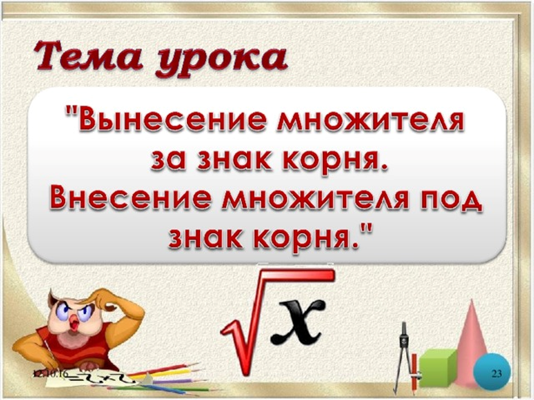 Постановка целей урока (учащиеся предлагают варианты).Изучение нового материала.Вопросы учителя: Дайте определение квадратного корня из числа. Дайте определение арифметического квадратного корня. При каких значениях а, выражение   имеет смысл? Сформулируйте правило извлечения корня квадратного из четной степени.В парах идет обсуждение различных вариантов решения проблемы. Затем выслушиваем все возникшие варианты и формулируем алгоритм внесения множителя под знак корня. Учащиеся делают записи в тетрадях:Опорный план-конспектПроблемный вопрос: можно ли сравнить два выражения  и 7?Способ. Попробуем преобразовать выражение 7, применяя определение и свойства арифметического квадратного корня. 7 =, 7===Полученное выражение  и  можно сравнить, значит  < 7Вывод: используемый нами способ замены выражения 7 на  называется внесением множителя  под знак корня.Физкультурная минутка. Мы дружно трудились,Немного устали.Быстро все сразу за партами встали.Руки поднимем, потом разведём.И очень глубоко Всей грудью вдохнём.Закрепление изученного.Работа по учебнику: №№ 407 (г,д), 410 (б,в), 414 (а)Самопроверка учащихсяРабота устно. Узнай слово (радикал)Слайд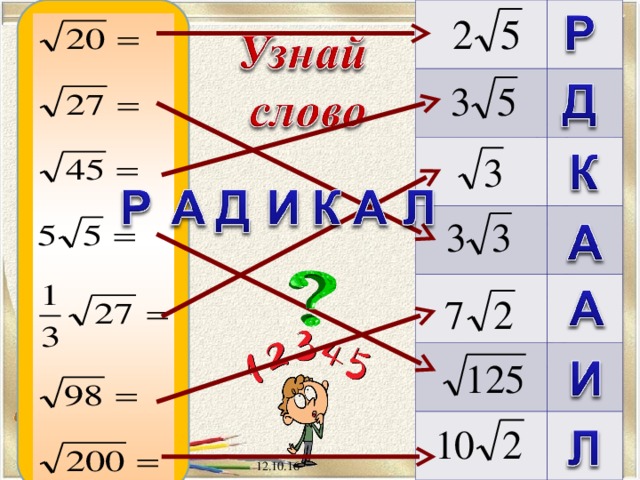 Название «радикал» связано с термином «корень»: по-латыни корень – radix (он же редис – корнеплод).Также слово «радикальный» в русском языке является синонимом слова «коренной». Происхождение же символа связывают с написанием латинской буквы r .Самостоятельная работа учащихся (разноуровневые задания).1 уровень.Закончите внесение множителяа)б)  = -в) = …2 уровень.Сравните значение выраженийа)  и б)  и 3 уровень.Расположите в порядке возрастания числа, , , Работа над домашним заданием.Д.З. п.18, № 407 (а,в,е,ж), № 410 (б,г,д,е), № 414 (б,г) №* дополнительное задание.Подведение итогов урока. Рефлексия.Вопросы ученикам:– Трудным ли для тебя был материал урока?– Что нового ты узнал на уроке? Чему научился?– Работал ли ты на уроке в полную меру сил?– Как эмоционально ты чувствовал себя на уроке?– Какую цель мы ставили в начале урока?– Наша цель достигнута?Слайд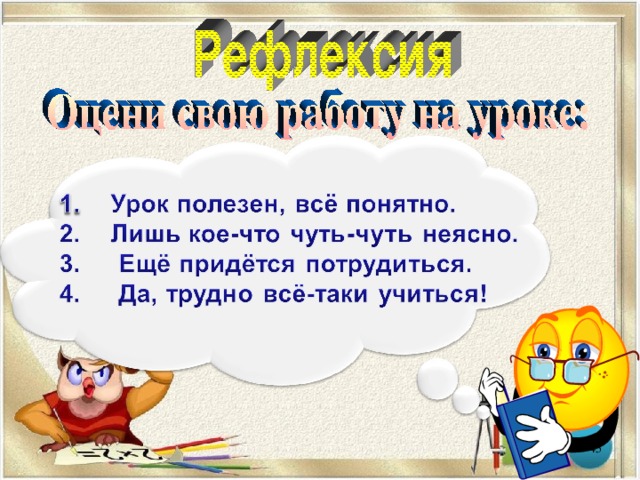 Еще известный писатель Максим Горький сказал:«Где отсутствует точное знание, там действуют догадки,а из десяти догадок девять – ошибки.».Изучайте математику.Развивайте свой ум и внимание.Воспитывайте волю и настойчивость.Никогда не останавливайтесь на достигнутом.А эти качества нужны всем без исключения: и врачу, и художнику, и менеджеру, и строителю.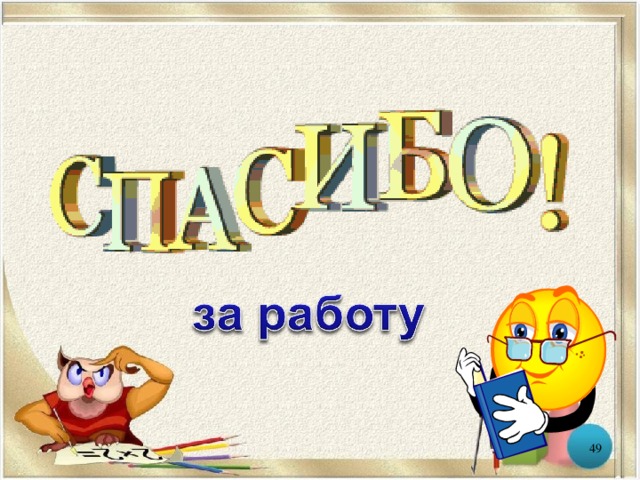 Слайд 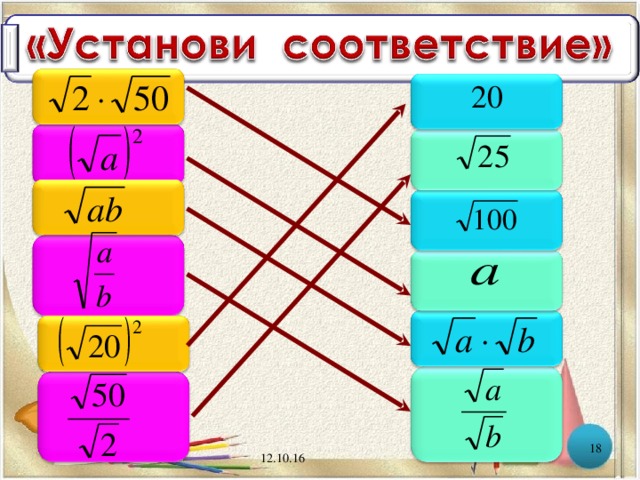 Слайд 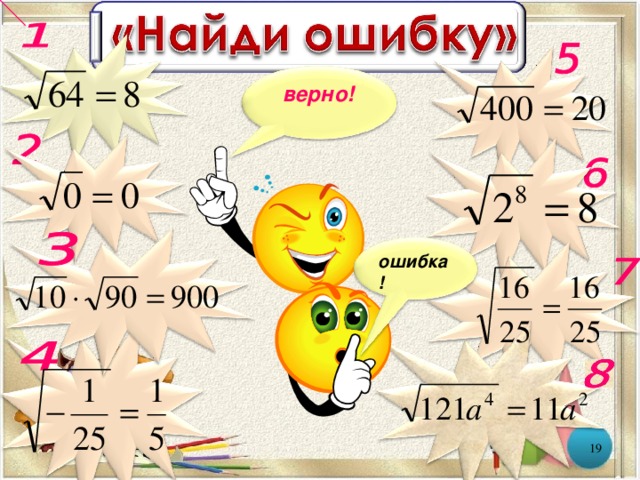 Слайд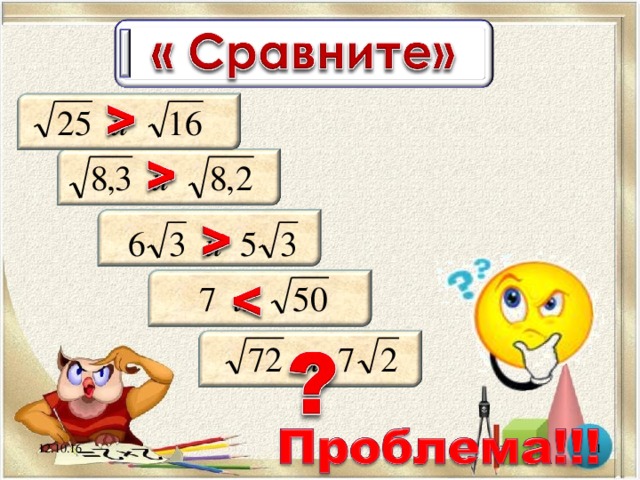 Объяснению материала придать больше проблемности и требовать от учащихся самостоятельности при формулировании выводов:Проблема: как сравнить значения выражения   и  7Рассмотреть два способа, которые могут быть использованы для этого.Сделать выводы.Слайд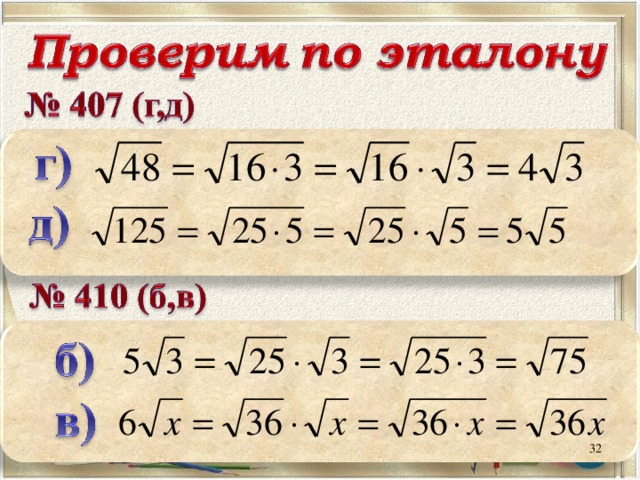 Слайд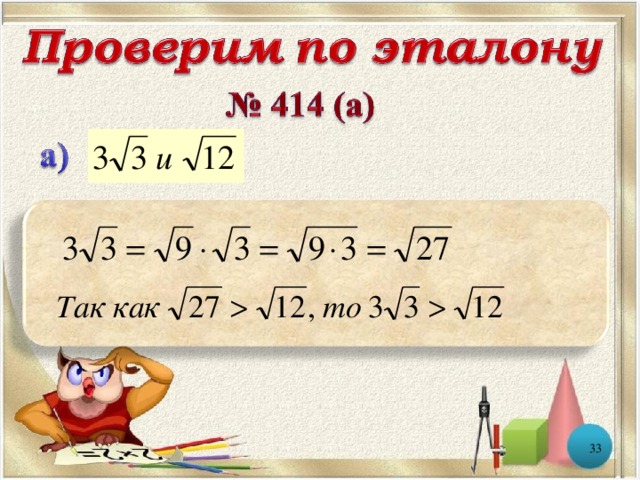 Слайд 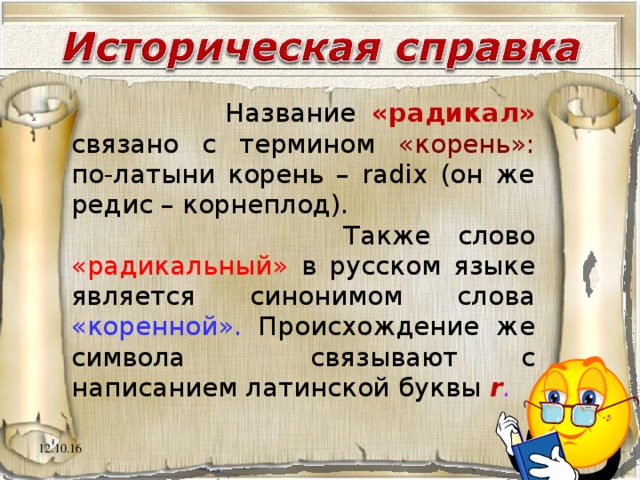 Слайд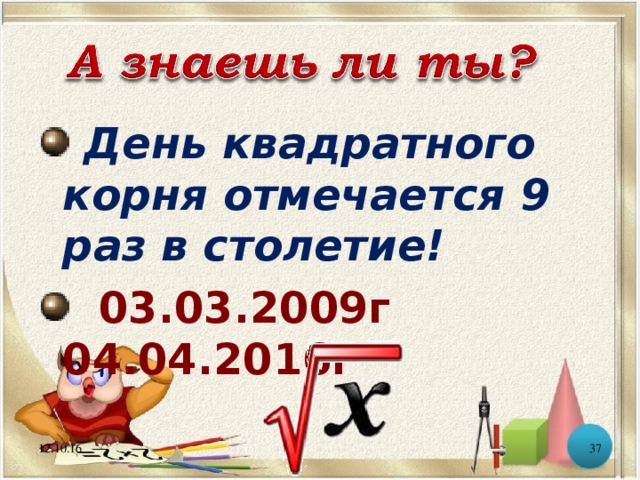 Слайд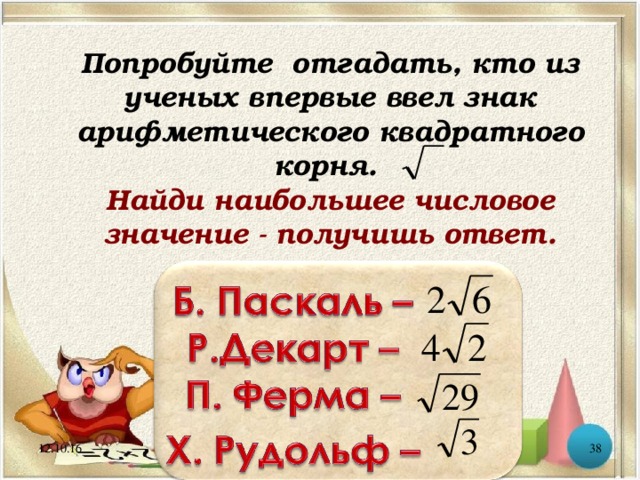 Рене Декарт (31.03.1596 –11.02.1650 г.)Рене Декарт французский дворянин, в 1629 г. переселился в Голландию. Воин, математик, философ, физиолог, мыслитель.Декарт – математик:заложил основы аналитической геометрии.Ввел буквенные обозначения в алгебру x 2 ,  y 3 , a + b и т.д.Ввёл Декартовы координаты, определяющие функцию переменной величины.Ввёл в 1637 г современный знак радикалаРазработал общий геометрический способ решения уравнений 3, 4, 5, 6 степеней.Декарт – физик:Дал понятие импульса силы.Ввел понятие рефлекса (дуга Декарта).Высказал закон сохранения количества движения.Мартышка – апельсинов продавщица,Приехав как-то раз к себе на дачу,Нашла там с радикалами задачу.Но сосчитать не в силах стройный ряд,Разбрасывать их стала все подряд,И молвила: «Что толку в той задаче,Коль из неё не слепишь новой дачи!»Мы верим всё же, что мартышки мненье-Не истина для тех, кто знает толк в ученье.И просим вас, девчонки и мальчишки,Решить задачу на хвосте мартышки.Слайд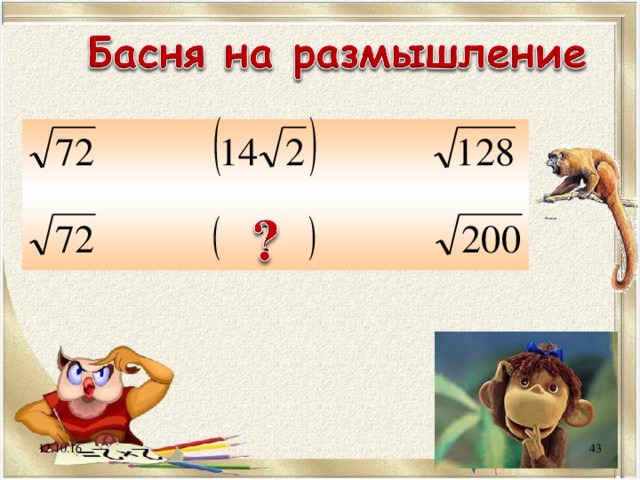 